2023 Apple Day “Honored Citizens”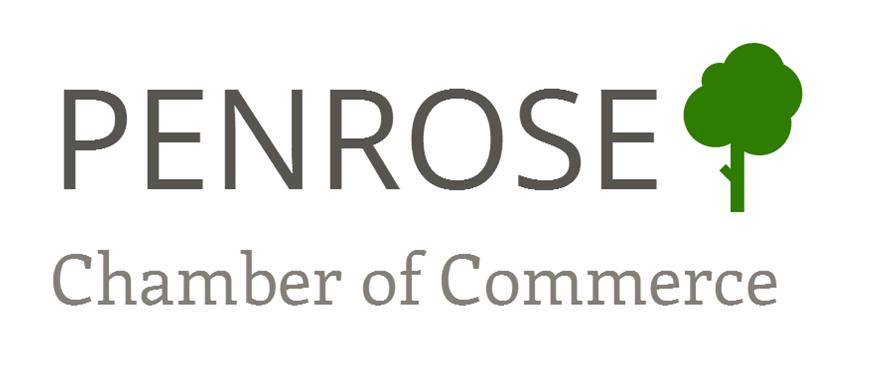 Nomination FormEvery year we give special recognition to individuals who contribute their time and energy to bettering our community. This year, we will honor them as the Apple Day “Honored Citizens,” but we need your help to identify who they should be. Will you take a few moments to nominate one or two individuals that deserve this recognition?  (Please complete one (1) nomination form per nominee).All nominees should be adults living in Penrose who are directly involved in projects that better our community. They should also demonstrate a spirit of cooperation, support, and encouragement. Name of Nominee: ________________________________________________________________________________________________Address: ________________________________________________________________________   City: _______________________________   Phone: ______________________________  Email: __________________________________________________________________________  Tell us a bit about the nominee.________________________________________________________________________________________________________________________________________________________________________________________________________________________________________________________________________________________________________________________________________________________________________________________________________________________________________________________________________________________________________________________________________________________________________________________________________________________In what community activities or projects does the nominee participate? ________________________________________________________________________________________________________________________________________________________________________________________________________________________________________________________________________________________________________________________________________________________________________________________________________________________________________________________________________________________________How has the nominee shown a spirit of cooperation, support, and encouragement? ________________________________________________________________________________________________________________________________________________________________________________________________________________________________________________________________________________________________________________________________________________________________________________________________________________________________________________________________________________________________Has the nominee helped you personally? If so, how? ________________________________________________________________________________________________________________________________________________________________________________________________________________________________________________________________________________________________________________________________________________________________________________________________________________________________________________________________________________________________Nominator InformationPrint Your Name: ____________________________________________________       Date: ______________________________________Telephone Number: __________________________________   Email: ______________________________________________________Please complete this application and mail to: 103 Broadway, Unit 10, Penrose, Colorado 81240 or email to penrosechamber@gmail.com by August 23, 2023 The “Honored Citizens” will be selected and honored at the Apple Day Pageant Dinner on August 26, 2023.